ΠΑΡΑΡΤΗΜΑ ΙΙΙΠΡΟΫΠΟΛΟΓΙΣΜΟΣ ΠΡΟΣΦΟΡΑΣΠΡΟΣΦΟΡΑΓια τη προμήθεια, μεταφορά και παράδοση στο Δήμο Μαραθώνος για τις ανάγκες του Δήμου, των παρακάτω:A.Τ. 1Λαμπτήρα  LED 15-18 Watt Ε27φωτεινής ροής 2150-2350 Lummen και διάρκεια ζωής τουλάχιστον 30.000 ώρες, θα έχει θερμοκρασία χρώματος 2800-3200Κ και γωνία δέσμης 2100-240ο, ο λαμπτήρας θα έχει διάμετρο 80 mm και μήκος 155mm. Ο δείκτης χρωματικής απόδοσης θα είναι ≥80  . Ενεργειακή κλάση Α+.  Να κατατεθεί   CE  και ISO εργοστασίου κατασκευήςΝα προσκομιστεί δείγμα του λαμπτήρα.ΤΙΜΗ ΑΝΑ ΤΕΜΑΧΙΟ Ολογράφως (ευρώ) : ΤΙΜΗ ΑΝΑ ΤΕΜΑΧΙΟ Αριθμητικώς (ευρώ) :A.Τ. 2Λαμπτήρας  LED  τύπου Magnolia 3500-4000κ  29-30Watt  Ε27 φωτεινής ροής 3000-3500 Lummen και διάρκεια ζωής τουλάχιστον 40.000 ώρες, θα έχει θερμοκρασία χρώματος  3500-4000Κ και γωνία δέσμης 360°, ο λαμπτήρας θα έχει διάμετρο 90 mm και μήκος 220mm. Ο δείκτης χρωματικής απόδοσης θα είναι ≥80  . Ενεργειακή κλάση Α+.Να κατατεθεί   CE  και ISO εργοστασίου κατασκευήςΝα προσκομιστεί δείγμα του λαμπτήρα.ΤΙΜΗ ΑΝΑ ΤΕΜΑΧΙΟ Ολογράφως (ευρώ) : ΤΙΜΗ ΑΝΑ ΤΕΜΑΧΙΟ Αριθμητικώς (ευρώ) :A.Τ. 3Λαμπτήρας  HQI  300-400 Watt  Ε40φωτεινής ροής  3000-3600 Lummen και διάρκεια ζωής τουλάχιστον 20.000 ώρες, θα έχει θερμοκρασία χρώματος  4000-4100Κ και γωνία δέσμης 3400-360ο, ο λαμπτήρας θα έχει διάμετρο 46 mm και μήκος 220mm. Ο δείκτης χρωματικής απόδοσης θα είναι ≥70  . Ενεργειακή κλάση Α.Να κατατεθεί   CE  και ISO εργοστασίου κατασκευήςΤΙΜΗ ΑΝΑ ΤΕΜΑΧΙΟ Ολογράφως (ευρώ) : ΤΙΜΗ ΑΝΑ ΤΕΜΑΧΙΟ Αριθμητικώς (ευρώ) :A.Τ. 4Λαμπτήρας  HQI  200-250 Watt  Ε40φωτεινής ροής  2000-2200 Lummen και διάρκεια ζωής τουλάχιστον 20.000 ώρες, θα έχει θερμοκρασία χρώματος  4000-4100Κ και γωνία δέσμης 360ο, ο λαμπτήρας θα έχει διάμετρο 46 mm και μήκος 257mm. Ο δείκτης χρωματικής απόδοσης θα είναι ≥70  . Ενεργειακή κλάση Α+.Να κατατεθεί   CE  και ISO εργοστασίου κατασκευήςΤΙΜΗ ΑΝΑ ΤΕΜΑΧΙΟ Ολογράφως (ευρώ) : ΤΙΜΗ ΑΝΑ ΤΕΜΑΧΙΟ Αριθμητικώς (ευρώ) :A.Τ. 5Λαμπτήρας  Νατρίου  100-150 Watt  Ε40φωτεινής ροής  1500-1800 Lummen και διάρκεια ζωής τουλάχιστον 36.000 ώρες, θα έχει θερμοκρασία χρώματος  1900-2200Κ και γωνία δέσμης 360ο, ο λαμπτήρας θα έχει διάμετρο 46 mm και μήκος 257mm. Ο δείκτης χρωματικής απόδοσης θα είναι <22  . Ενεργειακή κλάση Α+.Να κατατεθεί   CE  και ISO εργοστασίου κατασκευήςΤΙΜΗ ΑΝΑ ΤΕΜΑΧΙΟ Ολογράφως (ευρώ) : ΤΙΜΗ ΑΝΑ ΤΕΜΑΧΙΟ Αριθμητικώς (ευρώ) :A.Τ. 6Λαμπτήρας  Νατρίου  200-300 Watt  Ε40φωτεινής ροής  3200-3400 Lummen και διάρκεια ζωής τουλάχιστον 36.000 ώρες, θα έχει θερμοκρασία χρώματος  2000Κ και γωνία δέσμης 360ο, ο λαμπτήρας θα έχει διάμετρο 46 mm και μήκος 257mm. Ο δείκτης χρωματικής απόδοσης θα είναι <22  . Ενεργειακή κλάση Α+.Να κατατεθεί   CE  και ISO εργοστασίου κατασκευήςΤΙΜΗ ΑΝΑ ΤΕΜΑΧΙΟ Ολογράφως (ευρώ) : ΤΙΜΗ ΑΝΑ ΤΕΜΑΧΙΟ Αριθμητικώς (ευρώ) :A.Τ. 7Λαμπτήρας  LED  10-18 Watt  T8φωτεινής ροής  800-850 Lummen και διάρκεια ζωής τουλάχιστον 30.000 ώρες, θα έχει θερμοκρασία χρώματος  3500-4000Κ και γωνία δέσμης 320ο, ο λαμπτήρας θα έχει διάμετρο 26 mm και μήκος 600mm. Ο δείκτης χρωματικής απόδοσης θα είναι ≥80  . Ενεργειακή κλάση Α+.Να κατατεθεί   CE  και ISO εργοστασίου κατασκευήςΤΙΜΗ ΑΝΑ ΤΕΜΑΧΙΟ Ολογράφως (ευρώ) : ΤΙΜΗ ΑΝΑ ΤΕΜΑΧΙΟ Αριθμητικώς (ευρώ) :A.Τ. 8Λαμπτήρας  LED  15-18 Watt  T8φωτεινής ροής  1770 Lummen και διάρκεια ζωής τουλάχιστον 30.000 ώρες, θα έχει θερμοκρασία χρώματος  3200-4000Κ και γωνία δέσμης 320ο, ο λαμπτήρας θα έχει διάμετρο 26 mm και μήκος 1200mm. Ο δείκτης χρωματικής απόδοσης θα είναι ≥80  . Ενεργειακή κλάση Α+.Να κατατεθεί   CE  και ISO εργοστασίου κατασκευήςΤΙΜΗ ΑΝΑ ΤΕΜΑΧΙΟ Ολογράφως (ευρώ) : ΤΙΜΗ ΑΝΑ ΤΕΜΑΧΙΟ Αριθμητικώς (ευρώ) :A.Τ. 9Λαμπτήρας  LED  20-28 Watt  T8φωτεινής ροής  2000-3000 Lummen και διάρκεια ζωής τουλάχιστον 30.000 ώρες, θα έχει θερμοκρασία χρώματος  3200-4000Κ και γωνία δέσμης 110ο, ο λαμπτήρας θα έχει διάμετρο 26 mm και μήκος 1500mm. Ο δείκτης χρωματικής απόδοσης θα είναι ≥80  . Ενεργειακή κλάση Α+.Να κατατεθεί   CE  και ISO εργοστασίου κατασκευήςΤΙΜΗ ΑΝΑ ΤΕΜΑΧΙΟ Ολογράφως (ευρώ) : ΤΙΜΗ ΑΝΑ ΤΕΜΑΧΙΟ Αριθμητικώς (ευρώ) :A.Τ. 10Προβολέας  LED  150 Watt  φωτεινής ροής  12750 Lummen και διάρκεια ζωής 30.000 ώρες, θα έχει θερμοκρασία χρώματος  4000Κ και γωνία δέσμης 110ο, ο προβολέας θα έχει πλάτος και μήκος 3500mm. Ο δείκτης χρωματικής απόδοσης θα είναι ≥80. Ενεργειακή κλάση Α+.Να κατατεθεί   CE  και ISO εργοστασίου κατασκευήςΤΙΜΗ ΑΝΑ ΤΕΜΑΧΙΟ Ολογράφως (ευρώ) : ΤΙΜΗ ΑΝΑ ΤΕΜΑΧΙΟ Αριθμητικώς (ευρώ) :A.Τ. 11ΝΤΟΥΙ ΔΙΑΙΡΟΥΜΕΝΟ ΠΟΡΣΕΛΑΝΗΣ Ε27Να κατατεθεί   CE  και ISO εργοστασίου κατασκευήςΤΙΜΗ ΑΝΑ ΤΕΜΑΧΙΟ Ολογράφως (ευρώ) : ΤΙΜΗ ΑΝΑ ΤΕΜΑΧΙΟ Αριθμητικώς (ευρώ) :A.Τ. 12ΝΤΟΥΙ ΠΟΡΣΕΛΑΝΗΣ Ε40Να κατατεθεί   CE  και ISO εργοστασίου κατασκευήςΤΙΜΗ ΑΝΑ ΤΕΜΑΧΙΟ Ολογράφως (ευρώ) : ΤΙΜΗ ΑΝΑ ΤΕΜΑΧΙΟ Αριθμητικώς (ευρώ) :Α.Τ. 13ΚΑΛΩΔΙΟ ΔΕΗ 2,5 mmΝα κατατεθεί   CE  και ISO εργοστασίου κατασκευήςΤΙΜΗ ΑΝΑ ΤΕΜΑΧΙΟ Ολογράφως (ευρώ) : ΤΙΜΗ ΑΝΑ ΤΕΜΑΧΙΟ Αριθμητικώς (ευρώ) :A.Τ. 14ΚΑΛΩΔΙΟ ΝΥΛ 3Χ1,5mmΝα κατατεθεί   CE  και ISO εργοστασίου κατασκευήςΤΙΜΗ ΑΝΑ ΤΕΜΑΧΙΟ Ολογράφως (ευρώ) : ΤΙΜΗ ΑΝΑ ΤΕΜΑΧΙΟ Αριθμητικώς (ευρώ) :A.Τ. 15ΚΑΛΩΔΙΟ NYM 3X1.5mmΝα κατατεθεί   CE  και ISO εργοστασίου κατασκευήςΤΙΜΗ ΑΝΑ ΤΕΜΑΧΙΟ Ολογράφως (ευρώ) : ΤΙΜΗ ΑΝΑ ΤΕΜΑΧΙΟ Αριθμητικώς (ευρώ) :A.Τ. 16ΚΑΛΩΔΙΟ NYM 3X2.5mmΝα κατατεθεί   CE  και ISO εργοστασίου κατασκευήςΤΙΜΗ ΑΝΑ ΤΕΜΑΧΙΟ Ολογράφως (ευρώ) : ΤΙΜΗ ΑΝΑ ΤΕΜΑΧΙΟ Αριθμητικώς (ευρώ) :A.Τ. 17ΚΑΛΩΔΙΟ ΝΥΛ 3Χ2,5mmΝα κατατεθεί   CE  και ISO εργοστασίου κατασκευήςΤΙΜΗ ΑΝΑ ΤΕΜΑΧΙΟ Ολογράφως (ευρώ) : ΤΙΜΗ ΑΝΑ ΤΕΜΑΧΙΟ Αριθμητικώς (ευρώ) :A.Τ. 18ΚΑΛΩΔΙΟ ΝΥA 1Χ6mm μαύροΝα κατατεθεί   CE  και ISO εργοστασίου κατασκευήςΤΙΜΗ ΑΝΑ ΤΕΜΑΧΙΟ Ολογράφως (ευρώ) : ΤΙΜΗ ΑΝΑ ΤΕΜΑΧΙΟ Αριθμητικώς (ευρώ) :A.Τ. 19ΣΩΛΗΝΑ ΣΠΙΡΑΛ SI-BI Φ16Να κατατεθεί   CE  και ISO εργοστασίου κατασκευήςΤΙΜΗ ΑΝΑ ΤΕΜΑΧΙΟ Ολογράφως (ευρώ) : ΤΙΜΗ ΑΝΑ ΤΕΜΑΧΙΟ Αριθμητικώς (ευρώ) :A.Τ. 20ΣΩΛΗΝΑ ΣΠΙΡΑΛ SI-BI Φ23Να κατατεθεί   CE  και ISO εργοστασίου κατασκευήςΤΙΜΗ ΑΝΑ ΤΕΜΑΧΙΟ Ολογράφως (ευρώ) : ΤΙΜΗ ΑΝΑ ΤΕΜΑΧΙΟ Αριθμητικώς (ευρώ) :A.Τ. 21ΚΟΝΤΑΡΙ ΑΛΟΥΜΙΝΙΟΥ ΠΤΥΣΣΟΜΕΝΟ 6μ  Να κατατεθεί   CE  και ISO εργοστασίου κατασκευήςΤΙΜΗ ΑΝΑ ΤΕΜΑΧΙΟ Ολογράφως (ευρώ) : ΤΙΜΗ ΑΝΑ ΤΕΜΑΧΙΟ Αριθμητικώς (ευρώ) :A.Τ. 22ΧΟΥΦΤΑ ΕΞΑΡΤΗΜΑ ΤΟΠΟΘΕΤΗΣΗΣ ΛΑΜΠΑΣ Ε27  Να κατατεθεί   CE  και ISO εργοστασίου κατασκευήςΤΙΜΗ ΑΝΑ ΤΕΜΑΧΙΟ Ολογράφως (ευρώ) : ΤΙΜΗ ΑΝΑ ΤΕΜΑΧΙΟ Αριθμητικώς (ευρώ) :A.Τ. 23ΜΟΝΩΤΙΚΗ ΤΑΙΝΙΑ ΜΑΥΡΗΝα κατατεθεί   CE  και ISO εργοστασίου κατασκευήςΤΙΜΗ ΑΝΑ ΤΕΜΑΧΙΟ Ολογράφως (ευρώ) : ΤΙΜΗ ΑΝΑ ΤΕΜΑΧΙΟ Αριθμητικώς (ευρώ) :A.Τ. 24ΜΟΝΩΤΙΚΗ ΤΑΙΝΙΑ ΑΣΠΡΗΝα κατατεθεί   CE  και ISO εργοστασίου κατασκευήςΤΙΜΗ ΑΝΑ ΤΕΜΑΧΙΟ Ολογράφως (ευρώ) : ΤΙΜΗ ΑΝΑ ΤΕΜΑΧΙΟ Αριθμητικώς (ευρώ) :A.Τ. 25ΜΟΝΩΤΙΚΗ ΤΑΙΝΙΑ ΚΟΚΚΙΝΗΝα κατατεθεί   CE  και ISO εργοστασίου κατασκευήςΤΙΜΗ ΑΝΑ ΤΕΜΑΧΙΟ Ολογράφως (ευρώ) : ΤΙΜΗ ΑΝΑ ΤΕΜΑΧΙΟ Αριθμητικώς (ευρώ) :A.Τ. 26ΜΟΝΩΤΙΚΗ ΤΑΙΝΙΑ ΚΑΦΕΝα κατατεθεί   CE  και ISO εργοστασίου κατασκευήςΤΙΜΗ ΑΝΑ ΤΕΜΑΧΙΟ Ολογράφως (ευρώ) : ΤΙΜΗ ΑΝΑ ΤΕΜΑΧΙΟ Αριθμητικώς (ευρώ) :Α.Τ. 27ΜΟΝΩΤΙΚΗ ΤΑΙΝΙΑ ΜΠΛΕΝα κατατεθεί   CE  και ISO εργοστασίου κατασκευήςΤΙΜΗ ΑΝΑ ΤΕΜΑΧΙΟ Ολογράφως (ευρώ) : ΤΙΜΗ ΑΝΑ ΤΕΜΑΧΙΟ Αριθμητικώς (ευρώ) :Α.Τ 28ΜΟΝΩΤΙΚΗ ΤΑΙΝΙΑ ΚΙΤΡΙΝΗΝα κατατεθεί   CE  και ISO εργοστασίου κατασκευήςΤΙΜΗ ΑΝΑ ΤΕΜΑΧΙΟ Ολογράφως (ευρώ) : ΤΙΜΗ ΑΝΑ ΤΕΜΑΧΙΟ Αριθμητικώς (ευρώ) :Α.Τ. 29ΠΕΝΣΑ 1000V 200mmΝα κατατεθεί   CE  και ISO εργοστασίου κατασκευήςΤΙΜΗ ΑΝΑ ΤΕΜΑΧΙΟ Ολογράφως (ευρώ) : ΤΙΜΗ ΑΝΑ ΤΕΜΑΧΙΟ Αριθμητικώς (ευρώ) :Α.Τ. 30ΠΛΑΓΙΟΚΟΦΤΗΣ 1000V 160mmΝα κατατεθεί   CE  και ISO εργοστασίου κατασκευήςΤΙΜΗ ΑΝΑ ΤΕΜΑΧΙΟ Ολογράφως (ευρώ) : ΤΙΜΗ ΑΝΑ ΤΕΜΑΧΙΟ Αριθμητικώς (ευρώ) :Α.Τ. 31ΜΥΤΟΤΣΙΜΠΙΔΟ ΙΣΙΟ 1000V 160mmΝα κατατεθεί   CE  και ISO εργοστασίου κατασκευήςΤΙΜΗ ΑΝΑ ΤΕΜΑΧΙΟ Ολογράφως (ευρώ) : ΤΙΜΗ ΑΝΑ ΤΕΜΑΧΙΟ Αριθμητικώς (ευρώ) :Α.Τ. 32ΜΥΤΟΤΣΙΜΠΙΔΟ ΚΥΡΤΟ 1000V 160mmΝα κατατεθεί   CE  και ISO εργοστασίου κατασκευήςΤΙΜΗ ΑΝΑ ΤΕΜΑΧΙΟ Ολογράφως (ευρώ) : ΤΙΜΗ ΑΝΑ ΤΕΜΑΧΙΟ Αριθμητικώς (ευρώ) :Α.Τ. 33ΚΟΦΤΗΣ ΚΑΛΩΔΙΩΝ 1000V 160mmΝα κατατεθεί   CE  και ISO εργοστασίου κατασκευήςΤΙΜΗ ΑΝΑ ΤΕΜΑΧΙΟ Ολογράφως (ευρώ) : ΤΙΜΗ ΑΝΑ ΤΕΜΑΧΙΟ Αριθμητικώς (ευρώ) :Α.Τ. 34ΣΕΤ ΚΑΤΣΑΒΙΔΙΑ ΗΛΕΚΤΡΟΛΟΓΟΥ ΜΑΓΝΗΤΙΚΑ ΜΕ ΜΟΝΩΣΗΝα κατατεθεί   CE  και ISO εργοστασίου κατασκευήςΤΙΜΗ ΑΝΑ ΤΕΜΑΧΙΟ Ολογράφως (ευρώ) : ΤΙΜΗ ΑΝΑ ΤΕΜΑΧΙΟ Αριθμητικώς (ευρώ) :Α.Τ 35ΣΕΤ ΚΑΣΤΑΝΙΑΣ ΗΛΕΚΤΡΟΛΟΓΟΥ ΜΑΓΝΗΤΙΚΑ ΜΕ ΜΟΝΩΣΗΝα κατατεθεί   CE  και ISO εργοστασίου κατασκευήςΤΙΜΗ ΑΝΑ ΤΕΜΑΧΙΟ Ολογράφως (ευρώ) : ΤΙΜΗ ΑΝΑ ΤΕΜΑΧΙΟ Αριθμητικώς (ευρώ) :Α.Τ. 36ΓΚΑΖΟΤΑΝΑΛΙΑ ΜΕ ΜΟΝΩΣΗ 250mmΝα κατατεθεί   CE  και ISO εργοστασίου κατασκευήςΤΙΜΗ ΑΝΑ ΤΕΜΑΧΙΟ Ολογράφως (ευρώ) : ΤΙΜΗ ΑΝΑ ΤΕΜΑΧΙΟ Αριθμητικώς (ευρώ) :Α.Τ. 37ΚΑΡΥΔΑΚΙ ΣΩΛΗΝΩΤΟ (ΤΑΥ) 10mm ΜΟΝΩΣΗ 1000VΝα κατατεθεί   CE  και ISO εργοστασίου κατασκευήςΤΙΜΗ ΑΝΑ ΤΕΜΑΧΙΟ Ολογράφως (ευρώ) : ΤΙΜΗ ΑΝΑ ΤΕΜΑΧΙΟ Αριθμητικώς (ευρώ) :Α.Τ. 38ΚΑΡΥΔΑΚΙ ΣΩΛΗΝΩΤΟ (ΤΑΥ) 13mm ΜΟΝΩΣΗ 1000VΝα κατατεθεί   CE  και ISO εργοστασίου κατασκευήςΤΙΜΗ ΑΝΑ ΤΕΜΑΧΙΟ Ολογράφως (ευρώ) : ΤΙΜΗ ΑΝΑ ΤΕΜΑΧΙΟ Αριθμητικώς (ευρώ) :Α.Τ. 39ΚΑΡΥΔΑΚΙ ΣΩΛΗΝΩΤΟ (ΤΑΥ) 17mm ΜΟΝΩΣΗ 1000VΝα κατατεθεί   CE  και ISO εργοστασίου κατασκευήςΤΙΜΗ ΑΝΑ ΤΕΜΑΧΙΟ Ολογράφως (ευρώ) : ΤΙΜΗ ΑΝΑ ΤΕΜΑΧΙΟ Αριθμητικώς (ευρώ) :Α.Τ. 40ΑΝΟΞΕΙΔΩΤΟ ΜΕΤΑΛΛΙΚΟ ΤΣΕΡΚΙ ΡΟΛΟ 30μ 19mmΝα κατατεθεί   CE  και ISO εργοστασίου κατασκευήςΤΙΜΗ ΑΝΑ ΤΕΜΑΧΙΟ Ολογράφως (ευρώ) : ΤΙΜΗ ΑΝΑ ΤΕΜΑΧΙΟ Αριθμητικώς (ευρώ) :Α.Τ. 41ΣΥΝΔΕΤΗΡΑΣ ΑΝΟΞΕΙΔΩΤΟΣ ΓΙΑ ΤΣΕΡΚΙ 19mm ΚΟΥΤΙ 500τμχΝα κατατεθεί   CE  και ISO εργοστασίου κατασκευήςΤΙΜΗ ΑΝΑ ΤΕΜΑΧΙΟ Ολογράφως (ευρώ) : ΤΙΜΗ ΑΝΑ ΤΕΜΑΧΙΟ Αριθμητικώς (ευρώ) :Α.Τ. 42ΕΝΤΑΤΗΡΑΣ ΧΕΙΡΟΚΙΝΗΤΟΣ ΑΝΟΞΕΙΔΩΤΟΥ ΤΣΕΡΚΙΟΥΝα κατατεθεί   CE  και ISO εργοστασίου κατασκευήςΤΙΜΗ ΑΝΑ ΤΕΜΑΧΙΟ Ολογράφως (ευρώ) : ΤΙΜΗ ΑΝΑ ΤΕΜΑΧΙΟ Αριθμητικώς (ευρώ) : Α.Τ. 43ΦΩΤΙΣΤΙΚΟ ΤΥΠΟΥ ΔΕΗ ΒΑΡΕΩΣ ΤΥΠΟΥ ΜΕ ΒΡΑΧΙΟΝΑΧυτό κράμα αλουμινίου, ηλεκτροστατική λευκή- πράσινη βαφή, βραχίονας 3/4" σιδήρου με αντίρριοΝα κατατεθεί   CE  και ISO εργοστασίου κατασκευήςΤΙΜΗ ΑΝΑ ΤΕΜΑΧΙΟ Ολογράφως (ευρώ) : ΤΙΜΗ ΑΝΑ ΤΕΜΑΧΙΟ Αριθμητικώς (ευρώ) :Α.Τ. 444 ΠΙΛΑΡΝα κατατεθεί   CE  και ISO εργοστασίου κατασκευήςΤΙΜΗ ΑΝΑ ΤΕΜΑΧΙΟ Ολογράφως (ευρώ) : ΤΙΜΗ ΑΝΑ ΤΕΜΑΧΙΟ Αριθμητικώς (ευρώ) :Α.Τ. 45ΒΡΑΧΙΟΝΑΣ ΣΤΗΡΙΞΗΣ ΦΩΤΙΣΤΙΚΩΝ ΔΡΟΜΟΥ Φ42Οι μεταλλικοί βραχίονες κατασκευάζονται από γαλβανισμένη σιδηροσωλήνα διατομής Φ42,πάχους 2mm, και συνολικού μήκους 1m. Η ακτίνα καμπυλότητας τους είναι 200mm και η οριζόντιαπροβολή τους 0,65m. Στο κατακόρυφο τμήμα του βραχίονα είναι ηλεκτροσυγκολλημένα δύογαλβανιζέ κολάρα από λάμα 30x3mm μέσω των οποίων στερεώνεται στον ιστό ο βραχίονας. Μετάτην συγκόλληση των κολάρων στον βραχίονα, η κόλληση βάφεται με ψυχρό γαλβάνι για τηνπροστασία της από οξείδωση. Κατ’ επιλογή διατίθεται και με οπή στο κατακόρυφο τμήμα για τηνδιέλευση του καλωδίου. Η κατασκευή του βραχίονα πληροί τις προδιαγραφές του προτύπου ΕΝ-40.Να κατατεθεί   CE  και ISO εργοστασίου κατασκευήςΤΙΜΗ ΑΝΑ ΤΕΜΑΧΙΟ Ολογράφως (ευρώ) : ΤΙΜΗ ΑΝΑ ΤΕΜΑΧΙΟ Αριθμητικώς (ευρώ) :Α.Τ. 46ΣΠΡΕΙ ΓΡΑΣΟ ΧΑΛΚΟΥ 400mlΝα κατατεθεί   CE  και ISO εργοστασίου κατασκευήςΤΙΜΗ ΑΝΑ ΤΕΜΑΧΙΟ Ολογράφως (ευρώ) : ΤΙΜΗ ΑΝΑ ΤΕΜΑΧΙΟ Αριθμητικώς (ευρώ) :Α.Τ. 47ΣΠΡΕΙ ΑΝΤΙΣΚΩΡΙΑΚΟ 400mlΝα κατατεθεί   CE  και ISO εργοστασίου κατασκευήςΤΙΜΗ ΑΝΑ ΤΕΜΑΧΙΟ Ολογράφως (ευρώ) : ΤΙΜΗ ΑΝΑ ΤΕΜΑΧΙΟ Αριθμητικώς (ευρώ) :Α.Τ. 48ΣΕΤ ΑΣΥΡΜΑΤΟΙ ΠΟΜΠΟΔΕΚΤΕΣ 6km 2τμχΝα κατατεθεί   CE  και ISO εργοστασίου κατασκευήςΤΙΜΗ ΑΝΑ ΤΕΜΑΧΙΟ Ολογράφως (ευρώ) : ΤΙΜΗ ΑΝΑ ΤΕΜΑΧΙΟ Αριθμητικώς (ευρώ) :Α.Τ. 49ΕΠΑΝΑΦΟΡΤΙΖΟΜΕΝΕΣ ΜΠΑΤΑΡΙΕΣ ΑΑΑ Ni-MH 1,2V 2700mAHΝα κατατεθεί   CE  και ISO εργοστασίου κατασκευήςΤΙΜΗ ΑΝΑ ΤΕΜΑΧΙΟ Ολογράφως (ευρώ) : ΤΙΜΗ ΑΝΑ ΤΕΜΑΧΙΟ Αριθμητικώς (ευρώ) :Α.Τ. 50ΚΑΛΩΔΙΟ ΝΥΥ 200m 5x4 mmΝα κατατεθεί   CE  και ISO εργοστασίου κατασκευήςΤΙΜΗ ΑΝΑ ΤΕΜΑΧΙΟ Ολογράφως (ευρώ) : ΤΙΜΗ ΑΝΑ ΤΕΜΑΧΙΟ Αριθμητικώς (ευρώ) :Α.Τ. 51ΣΩΛΗΝΑ ΣΠΙΡΑΛ Φ40 ΒΑΡΕΩΣ ΤΥΠΟΥΝα κατατεθεί   CE  και ISO εργοστασίου κατασκευήςΤΙΜΗ ΑΝΑ ΤΕΜΑΧΙΟ Ολογράφως (ευρώ) : ΤΙΜΗ ΑΝΑ ΤΕΜΑΧΙΟ Αριθμητικώς (ευρώ) :Α.Τ. 52ΕΡΜΑΡΙΟ ΜΕΤΑΛΛΙΚΟ (ΠΙΝΑΚΑΣ) 3Χ18Να κατατεθεί   CE  και ISO εργοστασίου κατασκευήςΤΙΜΗ ΑΝΑ ΤΕΜΑΧΙΟ Ολογράφως (ευρώ) : ΤΙΜΗ ΑΝΑ ΤΕΜΑΧΙΟ Αριθμητικώς (ευρώ) :Α.Τ. 53Ρ/Δ 3Χ40Να κατατεθεί   CE  και ISO εργοστασίου κατασκευήςΤΙΜΗ ΑΝΑ ΤΕΜΑΧΙΟ Ολογράφως (ευρώ) : ΤΙΜΗ ΑΝΑ ΤΕΜΑΧΙΟ Αριθμητικώς (ευρώ) :Α.Τ. 54ΡΕΛΕ ΔΙΑΦΥΓΗΣ 40Χ40 30mΝα κατατεθεί   CE  και ISO εργοστασίου κατασκευήςΤΙΜΗ ΑΝΑ ΤΕΜΑΧΙΟ Ολογράφως (ευρώ) : ΤΙΜΗ ΑΝΑ ΤΕΜΑΧΙΟ Αριθμητικώς (ευρώ) :Α.Τ. 55ΑΣΦΑΛΕΙΕΣ 32ΑΝα κατατεθεί   CE  και ISO εργοστασίου κατασκευήςΤΙΜΗ ΑΝΑ ΤΕΜΑΧΙΟ Ολογράφως (ευρώ) : ΤΙΜΗ ΑΝΑ ΤΕΜΑΧΙΟ Αριθμητικώς (ευρώ) :Α.Τ. 56ΛΥΧΝΙΕΣΝα κατατεθεί   CE  και ISO εργοστασίου κατασκευήςΤΙΜΗ ΑΝΑ ΤΕΜΑΧΙΟ Ολογράφως (ευρώ) : ΤΙΜΗ ΑΝΑ ΤΕΜΑΧΙΟ Αριθμητικώς (ευρώ) :Α.Τ. 57ΡΕΛΕ ΘΕΡΜΑΝΣΗΣ 4Χ40Να κατατεθεί   CE  και ISO εργοστασίου κατασκευήςΤΙΜΗ ΑΝΑ ΤΕΜΑΧΙΟ Ολογράφως (ευρώ) : ΤΙΜΗ ΑΝΑ ΤΕΜΑΧΙΟ Αριθμητικώς (ευρώ) :Α.Τ. 58ΑΣΦΑΛΕΙΕΣ 16ΑΝα κατατεθεί   CE  και ISO εργοστασίου κατασκευήςΤΙΜΗ ΑΝΑ ΤΕΜΑΧΙΟ Ολογράφως (ευρώ) : ΤΙΜΗ ΑΝΑ ΤΕΜΑΧΙΟ Αριθμητικώς (ευρώ) :Α.Τ. 59Ασφάλειες 20ΑΝα κατατεθεί   CE  και ISO εργοστασίου κατασκευήςΤΙΜΗ ΑΝΑ ΤΕΜΑΧΙΟ Ολογράφως (ευρώ) : ΤΙΜΗ ΑΝΑ ΤΕΜΑΧΙΟ Αριθμητικώς (ευρώ) : Α.Τ. 60ΠΡΙΖΕΣ ΡΑΓΑΣΝα κατατεθεί   CE  και ISO εργοστασίου κατασκευήςΤΙΜΗ ΑΝΑ ΤΕΜΑΧΙΟ Ολογράφως (ευρώ) : ΤΙΜΗ ΑΝΑ ΤΕΜΑΧΙΟ Αριθμητικώς (ευρώ) :Α.Τ. 61ΦΩΤΟΚΥΤΤΑΡΑ ΝΥΚΤΟΣΝα κατατεθεί   CE  και ISO εργοστασίου κατασκευήςΤΙΜΗ ΑΝΑ ΤΕΜΑΧΙΟ Ολογράφως (ευρώ) : ΤΙΜΗ ΑΝΑ ΤΕΜΑΧΙΟ Αριθμητικώς (ευρώ) :Α.Τ. 62ΜΕΤΑΓΩΓΙΚΟΥΣ ΔΙΑΚΟΠΤΕΣ ΜΟΝΟΠΟΛΙΚΟΥΣΝα κατατεθεί   CE  και ISO εργοστασίου κατασκευήςΤΙΜΗ ΑΝΑ ΤΕΜΑΧΙΟ Ολογράφως (ευρώ) : ΤΙΜΗ ΑΝΑ ΤΕΜΑΧΙΟ Αριθμητικώς (ευρώ) :Α.Τ. 63ΑΝΑΛΟΓΙΚΟΣ ΧΡΟΝΟΔΙΑΚΟΠΤΗΣ ΡΑΓΑΣΗλεκτρομηχανικός / ημερήσιος με εφεδρεία >100 ώρες , Τάση τροφοδοσίας: 220-240VAC, 50/60Hz Ελάχιστος Χρόνος ρύθμισης: 15λεπτά     1 C/O επαφή 16Α(4Α) , IP20 / Αυτοκατανάλωση: 1W , Χειροκίνητη / Αυτόματη ΛειτουργίαΝα κατατεθεί   CE  και ISO εργοστασίου κατασκευήςΤΙΜΗ ΑΝΑ ΤΕΜΑΧΙΟ Ολογράφως (ευρώ) : ΤΙΜΗ ΑΝΑ ΤΕΜΑΧΙΟ Αριθμητικώς (ευρώ) :Α.Τ. 64ΑΣΦΑΛΕΙΕΣ 4ΑΝα κατατεθεί   CE  και ISO εργοστασίου κατασκευήςΤΙΜΗ ΑΝΑ ΤΕΜΑΧΙΟ Ολογράφως (ευρώ) : ΤΙΜΗ ΑΝΑ ΤΕΜΑΧΙΟ Αριθμητικώς (ευρώ) :Α.Τ. 65ΚΑΛΩΔΙΟ ΝΥΥ 5Χ10Χ1,5Να κατατεθεί   CE  και ISO εργοστασίου κατασκευήςΤΙΜΗ ΑΝΑ ΤΕΜΑΧΙΟ Ολογράφως (ευρώ) : ΤΙΜΗ ΑΝΑ ΤΕΜΑΧΙΟ Αριθμητικώς (ευρώ) :Α.Τ. 66ΡΑΒΔΟΥΣ ΓΕΙΩΣΗΣ ΚΑΙ 9 ΚΟΛΑΡΑΝα κατατεθεί   CE  και ISO εργοστασίου κατασκευήςΤΙΜΗ ΑΝΑ ΤΕΜΑΧΙΟ Ολογράφως (ευρώ) : ΤΙΜΗ ΑΝΑ ΤΕΜΑΧΙΟ Αριθμητικώς (ευρώ) :Α.Τ. 67ΧΑΛΚΟ 16mm, 15mΝα κατατεθεί   CE  και ISO εργοστασίου κατασκευήςΤΙΜΗ ΑΝΑ ΤΕΜΑΧΙΟ Ολογράφως (ευρώ) : ΤΙΜΗ ΑΝΑ ΤΕΜΑΧΙΟ Αριθμητικώς (ευρώ) :Α.Τ. 68Ρ/Δ 1Χ40Να κατατεθεί   CE  και ISO εργοστασίου κατασκευήςΤΙΜΗ ΑΝΑ ΤΕΜΑΧΙΟ Ολογράφως (ευρώ) : ΤΙΜΗ ΑΝΑ ΤΕΜΑΧΙΟ Αριθμητικώς (ευρώ) :Α.Τ. 69ΣΩΛΗΝΑ ΣΠΙΡΑΛ Φ50 ΒΑΡΕΩΣ ΤΥΠΟΥΝα κατατεθεί   CE  και ISO εργοστασίου κατασκευήςΤΙΜΗ ΑΝΑ ΤΕΜΑΧΙΟ Ολογράφως (ευρώ) : ΤΙΜΗ ΑΝΑ ΤΕΜΑΧΙΟ Αριθμητικώς (ευρώ) :Α.Τ. 70ΚΑΛΩΔΙΟ ΝΥΥ 4Χ6mm  Να κατατεθεί   CE  και ISO εργοστασίου κατασκευήςΤΙΜΗ ΑΝΑ ΤΕΜΑΧΙΟ Ολογράφως (ευρώ) : ΤΙΜΗ ΑΝΑ ΤΕΜΑΧΙΟ Αριθμητικώς (ευρώ) :Α.Τ. 71ΧΑΛΚΟ 10mm, 1500mΠΕΝΣΑ 1000V 200mmΝα κατατεθεί   CE  και ISO εργοστασίου κατασκευήςΤΙΜΗ ΑΝΑ ΤΕΜΑΧΙΟ Ολογράφως (ευρώ) : ΤΙΜΗ ΑΝΑ ΤΕΜΑΧΙΟ Αριθμητικώς (ευρώ) :Α.Τ. 72ΧΑΛΚΟ 16mmΝα κατατεθεί   CE  και ISO εργοστασίου κατασκευήςΤΙΜΗ ΑΝΑ ΤΕΜΑΧΙΟ Ολογράφως (ευρώ) : ΤΙΜΗ ΑΝΑ ΤΕΜΑΧΙΟ Αριθμητικώς (ευρώ) :Α.Τ. 73ΕΡΜΑΡΙΑ ΜΕΤΑΛΛΙΚΑ (ΠΙΝΑΚΕΣ) 4Χ22Να κατατεθεί   CE  και ISO εργοστασίου κατασκευήςΤΙΜΗ ΑΝΑ ΤΕΜΑΧΙΟ Ολογράφως (ευρώ) : ΤΙΜΗ ΑΝΑ ΤΕΜΑΧΙΟ Αριθμητικώς (ευρώ) :Α.Τ. 74ΡΑΓΟΔΙΑΚΟΠΤΕΣ 3Χ40Να κατατεθεί   CE  και ISO εργοστασίου κατασκευήςΤΙΜΗ ΑΝΑ ΤΕΜΑΧΙΟ Ολογράφως (ευρώ) : ΤΙΜΗ ΑΝΑ ΤΕΜΑΧΙΟ Αριθμητικώς (ευρώ) :Α.Τ. 75ΡΑΓΟΔΙΑΚΟΠΤΕΣ 1Χ40Να κατατεθεί   CE  και ISO εργοστασίου κατασκευήςΤΙΜΗ ΑΝΑ ΤΕΜΑΧΙΟ Ολογράφως (ευρώ) : ΤΙΜΗ ΑΝΑ ΤΕΜΑΧΙΟ Αριθμητικώς (ευρώ) :Α.Τ 76ΧΤΕΝΕΣ ΤΡΙΦΑΣΙΚΕΣ 12 ΘΕΣΕΩΝΝα κατατεθεί   CE  και ISO εργοστασίου κατασκευήςΤΙΜΗ ΑΝΑ ΤΕΜΑΧΙΟ Ολογράφως (ευρώ) : ΤΙΜΗ ΑΝΑ ΤΕΜΑΧΙΟ Αριθμητικώς (ευρώ) :A.Τ. 77Προβολέας  200 Watt  Ο δείκτης χρωματικής απόδοσης θα είναι ≥80. Ενεργειακή κλάση Α+.Να κατατεθεί   CE  και ISO εργοστασίου κατασκευήςΤΙΜΗ ΑΝΑ ΤΕΜΑΧΙΟ Ολογράφως (ευρώ) : ΤΙΜΗ ΑΝΑ ΤΕΜΑΧΙΟ Αριθμητικώς (ευρώ) :Α.Τ. 78ΠΙΝΑΚΑΣ ΤΡΙΦΑΣΙΚΟΣΠίνακας τριφασικός αυτόνομη έναυσης (Αμπελούπολη)Να κατατεθεί   CE  και ISO εργοστασίου κατασκευήςΤΙΜΗ ΑΝΑ ΤΕΜΑΧΙΟ Ολογράφως (ευρώ) : ΤΙΜΗ ΑΝΑ ΤΕΜΑΧΙΟ Αριθμητικώς (ευρώ) :Α.Τ. 79ΝΤΟΥΙ ΠΟΡΣΕΛΑΝΗΣ Ε27, 1/2 inchΝα κατατεθεί   CE  και ISO εργοστασίου κατασκευήςΤΙΜΗ ΑΝΑ ΤΕΜΑΧΙΟ Ολογράφως (ευρώ) : ΤΙΜΗ ΑΝΑ ΤΕΜΑΧΙΟ Αριθμητικώς (ευρώ) :Α.Τ. 80ΛΑΜΠΑ 2000Watt HPI-T 2000W/646 E40 220V CRP/4 (ΕΡΥΘΡΟΣ)Να κατατεθεί   CE  και ISO εργοστασίου κατασκευήςΤΙΜΗ ΑΝΑ ΤΕΜΑΧΙΟ Ολογράφως (ευρώ) : ΤΙΜΗ ΑΝΑ ΤΕΜΑΧΙΟ Αριθμητικώς (ευρώ) :Α.Τ. 81ΣΩΛΗΝΑ ΓΙΑ ΠΙΛΑΡ 3΄΄Να κατατεθεί   CE  και ISO εργοστασίου κατασκευήςΤΙΜΗ ΑΝΑ ΤΕΜΑΧΙΟ Ολογράφως (ευρώ) : ΤΙΜΗ ΑΝΑ ΤΕΜΑΧΙΟ Αριθμητικώς (ευρώ) :Για τη προμήθεια, μεταφορά και παράδοση στο Δήμο Μαραθώνος για τις ανάγκες των κατασκηνώσεων που βαρύνει τον προϋπολογισμό των κατασκηνώσεων:A.Τ. 82Λαμπτήρας  Νατρίου  100-150 Watt  Ε40φωτεινής ροής  1500-1800 Lummen και διάρκεια ζωής τουλάχιστον 36.000 ώρες, θα έχει θερμοκρασία χρώματος  1900-2200Κ και γωνία δέσμης 360ο, ο λαμπτήρας θα έχει διάμετρο 46 mm και μήκος 257mm. Ο δείκτης χρωματικής απόδοσης θα είναι <22  . Ενεργειακή κλάση Α+.Να κατατεθεί   CE  και ISO εργοστασίου κατασκευήςΤΙΜΗ ΑΝΑ ΤΕΜΑΧΙΟ Ολογράφως (ευρώ) : ΤΙΜΗ ΑΝΑ ΤΕΜΑΧΙΟ Αριθμητικώς (ευρώ) :A.Τ. 83Λαμπτήρα  LED 18-22W Watt  Ε27φωτεινής ροής 2150 Lummen και διάρκεια ζωής 30.000 ώρες, θα έχει θερμοκρασία χρώματος 3000Κ και γωνία δέσμης 230ο, ο λαμπτήρας θα έχει διάμετρο 80 mm και μήκος 155mm. Ο δείκτης χρωματικής απόδοσης θα είναι ≥80  . Ενεργειακή κλάση Α+.  Να κατατεθεί   CE  και ISO εργοστασίου κατασκευήςΝα προσκομιστεί δείγμα του λαμπτήρα.ΤΙΜΗ ΑΝΑ ΤΕΜΑΧΙΟ Ολογράφως (ευρώ) : ΤΙΜΗ ΑΝΑ ΤΕΜΑΧΙΟ Αριθμητικώς (ευρώ) :A.Τ. 84Μπαταρίες 2ΑΑΜπαταρία Αλκαλική size AA 1.5 V ΤΙΜΗ ΑΝΑ ΤΕΜΑΧΙΟ Ολογράφως (ευρώ) : ΤΙΜΗ ΑΝΑ ΤΕΜΑΧΙΟ Αριθμητικώς (ευρώ) :A.Τ. 85Μπαταρίες 3ΑΑΑΜπαταρία Αλκαλική AA 1.5 V ΤΙΜΗ ΑΝΑ ΤΕΜΑΧΙΟ Ολογράφως (ευρώ) : ΤΙΜΗ ΑΝΑ ΤΕΜΑΧΙΟ Αριθμητικώς (ευρώ) :A.Τ. 86Προβολέας LED 100-150 WattLed προβολέας 150w Μαύρο Αλουμίνιο 6000K 13500lm 140° IP65 85-265V Ra80 ΤΙΜΗ ΑΝΑ ΤΕΜΑΧΙΟ Ολογράφως (ευρώ) : ΤΙΜΗ ΑΝΑ ΤΕΜΑΧΙΟ Αριθμητικώς (ευρώ) :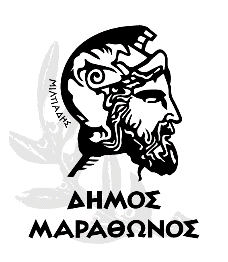 ΕΛΛΗΝΙΚΗ ΔΗΜΟΚΡΑΤΙΑΝΟΜΟΣ ΑΤΤΙΚΗΣΔΗΜΟΣ ΜΑΡΑΘΩΝΟΣΔ/ΝΣΗ ΤΕΧΝΙΚΩΝ ΥΠΗΡΕΣΙΩΝΤΜΗΜΑ ΗΛΕΚΤΡΟΜΗΧΑΝΟΛΟΓΙΚΩΝ ΕΡΓΩΝ ΚΑΙ ΣΗΜΑΤΟΔΟΤΗΣΗΣΕΡΓΟ:Προμήθεια Ηλεκτρολογικού Υλικού του Δήμου Μαραθώνος έτους 2020-2021ΦΟΡΕΑΣ:ΔΗΜΟΣ ΜΑΡΑΘΩΝΟΣΠΡΟΫΠ:131.133,16 € πλέον Φ.Π.Α.ΠΟΡΟΙ:ΙΔΙΟΙ ΠΟΡΟΙ 2020-2021ΟΜΑΔΑ Α' : ΗΛΕΚΤΡΟΛΟΓΙΚΟ ΥΛΙΚΟ ΓΙΑ ΤΙΣ ΑΝΑΓΚΕΣ ΤΟΥ ΔΗΜΟΥ 2020-2021ΟΜΑΔΑ Α' : ΗΛΕΚΤΡΟΛΟΓΙΚΟ ΥΛΙΚΟ ΓΙΑ ΤΙΣ ΑΝΑΓΚΕΣ ΤΟΥ ΔΗΜΟΥ 2020-2021ΟΜΑΔΑ Α' : ΗΛΕΚΤΡΟΛΟΓΙΚΟ ΥΛΙΚΟ ΓΙΑ ΤΙΣ ΑΝΑΓΚΕΣ ΤΟΥ ΔΗΜΟΥ 2020-2021ΟΜΑΔΑ Α' : ΗΛΕΚΤΡΟΛΟΓΙΚΟ ΥΛΙΚΟ ΓΙΑ ΤΙΣ ΑΝΑΓΚΕΣ ΤΟΥ ΔΗΜΟΥ 2020-2021ΟΜΑΔΑ Α' : ΗΛΕΚΤΡΟΛΟΓΙΚΟ ΥΛΙΚΟ ΓΙΑ ΤΙΣ ΑΝΑΓΚΕΣ ΤΟΥ ΔΗΜΟΥ 2020-2021ΟΜΑΔΑ Α' : ΗΛΕΚΤΡΟΛΟΓΙΚΟ ΥΛΙΚΟ ΓΙΑ ΤΙΣ ΑΝΑΓΚΕΣ ΤΟΥ ΔΗΜΟΥ 2020-2021CPV : 316 814 10-0 "ΗΛΕΚΤΡΟΛΟΓΙΚΟ ΥΛΙΚΟ" (83 ΕΙΔΗ)CPV : 316 814 10-0 "ΗΛΕΚΤΡΟΛΟΓΙΚΟ ΥΛΙΚΟ" (83 ΕΙΔΗ)CPV : 316 814 10-0 "ΗΛΕΚΤΡΟΛΟΓΙΚΟ ΥΛΙΚΟ" (83 ΕΙΔΗ)CPV : 316 814 10-0 "ΗΛΕΚΤΡΟΛΟΓΙΚΟ ΥΛΙΚΟ" (83 ΕΙΔΗ)CPV : 316 814 10-0 "ΗΛΕΚΤΡΟΛΟΓΙΚΟ ΥΛΙΚΟ" (83 ΕΙΔΗ)CPV : 316 814 10-0 "ΗΛΕΚΤΡΟΛΟΓΙΚΟ ΥΛΙΚΟ" (83 ΕΙΔΗ)Α.Τ.ΠΕΡΙΓΡΑΦΗ ΔΑΠΑΝΗΣΜΟΝΑΔΑ ΜΕΤΡΗΣΗΣΠΟΣΟΤΗΤΑΤΙΜΗ ΜΟΝΑΔΟΣ ΕΚΤΙΜΩΜΕΝΗΔΑΠΑΝΗ 1Λάμπα LED 15-18W E27 2700-3200KΤΜΧ100002Λάμπα LED τύπου magnolia E27 29-30W 3000-4000ΚΤΜΧ15003Λάμπα HQI E40 300-400WΤΜΧ304Λάμπα HQI E40 200-250WΤΜΧ305Λάμπα Νατρίου E40 100-150WΤΜΧ2006Λάμπα Νατρίου E40 200-300WΤΜΧ1007Λάμπα Led tube 0,60cm 10-18W 3200-4000KΤΜΧ3008Λάμπα Led tube 1,20cm 15-18W 3200-4000KΤΜΧ3009Λάμπα Led tube 1,50cm 20-28W 3200-4000KΤΜΧ20010Προβολέας Led 150w 4000kΤΜΧ1011Ντουί διαιρούμενο πορσελάνης Ε27ΤΜΧ50012Ντουί πορσελάνης Ε40ΤΜΧ5013Καλώδιο ΔΕΗ 2,5mmΤΡΕΧΟΜΕΤΡΑ100014Καλώδιο ΝΥΛ 3Χ1,5mmΤΡΕΧΟΜΕΤΡΑ20015Καλώδιο ΝΥΜ  3Χ1,5mmΤΡΕΧΟΜΕΤΡΑ30016Καλώδιο ΝΥΜ  3Χ2,5mmΤΡΕΧΟΜΕΤΡΑ20017Καλώδιο ΝΥΛ 3Χ2,5mmΤΡΕΧΟΜΕΤΡΑ20018Καλώδιο ΝΥΑ 1Χ6mm μαύροΤΡΕΧΟΜΕΤΡΑ10019Σωλήνα σπιράλ SI-BI φ16ΤΡΕΧΟΜΕΤΡΑ20020Σωλήνα σπιράλ SI-BI φ23ΤΡΕΧΟΜΕΤΡΑ20021Κοντάρι αλουμινίου πτυσσόμενο 6μΤΜΧ422Χούφτα εξάρτημα τοποθέτησης λάμπας Ε27ΤΜΧ423Μονωτική ταινία μαύρηΤΜΧ10024Μονωτική ταινία άσπρηΤΜΧ5025Μονωτική ταινία κόκκινηΤΜΧ5026Μονωτική ταινία καφέΤΜΧ5027Μονωτική ταινία μπλεΤΜΧ5028Μονωτική ταινία κίτρινηΤΜΧ5029Πένσα 1000V 200mmΤΜΧ330Πλαγιοκόφτης 1000V 180mmΤΜΧ331Μυτοτσίμπιδο ίσιο 1000V 200mΤΜΧ332Μυτοτσίμπιδο κυρτό 1000V 200mΤΜΧ233Κόφτης καλωδίων 1000V 200mΤΜΧ334Σετ κατσαβίδια Ηλεκτρολόγου Μαγνητικά με μόνωση ΤΜΧ235Σετ καστάνιας, μύτες, Allen, Neo ToolsΤΜΧ136Γκαζοτανάλια με μόνωση 250mmΤΜΧ137Καρυδάκι σωληνωτό (ΤΑΥ) 10mm Μόνωση 1000VΤΜΧ238Καρυδάκι σωληνωτό (ΤΑΥ) 13mm Μόνωση 1000VΤΜΧ139Καρυδάκι σωληνωτό (ΤΑΥ) 17mm Μόνωση 1000VΤΜΧ140Ανοξείδωτο μεταλλικό τσέρκι ρολό 30μ 19 mmΤΜΧ3041Συνδετήρας ανοξείδωτος για τσέρκι 19mm κουτί 500τμχΤΜΧ342Εντατήρας χειροκίνητος ανοξείδωτου τσερκιούΤΜΧ243Φωτιστικό τύπου ΔΕΗ βαρέως τύπου με βραχίοναΤΜΧ50044ΠίλαρΤΜΧ445Βραχίονας στήριξης φωτιστικών δρόμου φ42ΤΜΧ50046Σπρέι γράσο χαλκού 400mlΤΜΧ2047Σπρέι αντισκωριακό 400mlΤΜΧ2048Σετ ασύρματοι πομποδέκτες 6km 2τμχΤΜΧ149Επαναφορτιζόμενες μπαταρίες ΑΑΑ Ni-MH 1,2V 2700mAhΤΜΧ1250Καλώδιο ΝΥΥ 200 m 5x4 mm ΤΡΕΧΟΜΕΤΡΑ20051Σωλήνα σπιράλ φ40 βαρέως τύπου ΤΡΕΧΟΜΕΤΡΑ20052Ερμάριο μεταλλικό (πίνακας) 3Χ18ΤΜΧ153Ρελέ διαφυγής 3Χ40ΤΜΧ154Ρελέ διαφυγής 40Χ40 30mAΤΜΧ355Ασφάλειες 32ΑΤΜΧ956ΛυχνίεςΤΜΧ957Ρελέ θέρμανσης 4Χ40ΤΜΧ958Ασφάλειες 16ΑΤΜΧ3159Ασφάλειες 20ΑΤΜΧ360Πρίζες ράγαςΤΜΧ361Φωτοκύτταρα νυκτόςΤΜΧ362Μεταγωγικούς διακόπτες μονοπολικούςΤΜΧ363ΧρονοδιακόπτεςΤΜΧ364Ασφάλειες 4ΑΤΜΧ365Καλώδιο ΝΥΥ 5Χ10Χ1,5ΤΡΕΧΟΜΕΤΡΑ566Ράβδους γείωσης και 9 κολάραΤΜΧ967Χαλκό 16 mm, 15m ΤΡΕΧΟΜΕΤΡΑ1568Ρελέ διαφυγής 1Χ40ΤΜΧ769Σωλήνα σπιράλ φ50 βαρέως τύπου ΤΡΕΧΟΜΕΤΡΑ150070Καλώδιο ΝΥΥ 4Χ6mmΤΡΕΧΟΜΕΤΡΑ150071Χαλκό 10 mm, 1500m ΤΡΕΧΟΜΕΤΡΑ150072Χαλκό 16mm ΤΡΕΧΟΜΕΤΡΑ3073Ερμάρια μεταλλικά (πίνακες) 4x22ΤΜΧ274Ραγοδιακόπτες 3x40ΤΜΧ275Ραγοδιακόπτες 1Χ40ΤΜΧ2476Χτένες τριφασικές 12 θέσεων ΤΜΧ477Προβολέας 200 Watt (Αμπελούπολη)ΤΜΧ478Πίνακας τριφασικός αυτόνομη έναυσης (Αμπελούπολη)ΤΜΧ179Ντουί πορσελάνης Ε27, 1/2 inchΤΜΧ5080Λάμπα 2000Watt /646 E40 220V CRP/4 (ΕΡΥΘΡΟΣ)ΤΜΧ1081Σωλήνα για τα Πίλαρ 3 inchΤΜΧ5ΟΜΑΔΑ Β' : ΚΑΤΑΣΚΗΝΩΣΕΙΣΟΜΑΔΑ Β' : ΚΑΤΑΣΚΗΝΩΣΕΙΣΟΜΑΔΑ Β' : ΚΑΤΑΣΚΗΝΩΣΕΙΣΟΜΑΔΑ Β' : ΚΑΤΑΣΚΗΝΩΣΕΙΣΟΜΑΔΑ Β' : ΚΑΤΑΣΚΗΝΩΣΕΙΣΟΜΑΔΑ Β' : ΚΑΤΑΣΚΗΝΩΣΕΙΣCPV : 316 814 10-0 "ΗΛΕΚΤΡΟΛΟΓΙΚΟ ΥΛΙΚΟ" (5 ΕΙΔΗ)CPV : 316 814 10-0 "ΗΛΕΚΤΡΟΛΟΓΙΚΟ ΥΛΙΚΟ" (5 ΕΙΔΗ)CPV : 316 814 10-0 "ΗΛΕΚΤΡΟΛΟΓΙΚΟ ΥΛΙΚΟ" (5 ΕΙΔΗ)CPV : 316 814 10-0 "ΗΛΕΚΤΡΟΛΟΓΙΚΟ ΥΛΙΚΟ" (5 ΕΙΔΗ)CPV : 316 814 10-0 "ΗΛΕΚΤΡΟΛΟΓΙΚΟ ΥΛΙΚΟ" (5 ΕΙΔΗ)CPV : 316 814 10-0 "ΗΛΕΚΤΡΟΛΟΓΙΚΟ ΥΛΙΚΟ" (5 ΕΙΔΗ)Α.Τ.ΠΕΡΙΓΡΑΦΗ ΔΑΠΑΝΗΣΜΟΝΑΔΑ ΜΕΤΡΗΣΗΣΠΟΣΟΤΗΤΑΤΙΜΗ ΜΟΝΑΔΟΣ ΣΥΝΟΛΟ 82Λάμπα Νατρίου Ε40 100-150W Τεμάχια9083Λάμπα LED 18-22W E27 2700-3200KΤεμάχια6084Μπαταρίες 2ΑΑ Τεμάχια10085Μπαταρίες 3ΑΑΑΤεμάχια4086Προβολέας LED 100-150 WattΤεμάχια20Νέα Μάκρη      /    / 2021Ο ΠΡΟΣΦΕΡΩΝΕΛΛΗΝΙΚΗ ΔΗΜΟΚΡΑΤΙΑΝΟΜΟΣ ΑΤΤΙΚΗΣΔΗΜΟΣ ΜΑΡΑΘΩΝΟΣΔ/ΝΣΗ ΤΕΧΝΙΚΩΝ ΥΠΗΡΕΣΙΩΝΤΜΗΜΑ ΗΛΕΚΤΡΟΜΗΧΑΝΟΛΟΓΙΚΩΝ ΕΡΓΩΝ ΚΑΙ ΣΗΜΑΤΟΔΟΤΗΣΗΣΕΡΓΟ:Προμήθεια Ηλεκτρολογικού Υλικού του Δήμου Μαραθώνος έτους 2020-2021ΦΟΡΕΑΣ:ΔΗΜΟΣ ΜΑΡΑΘΩΝΟΣΠΡΟΫΠ:131.133,16 € πλέον Φ.Π.Α.ΠΟΡΟΙ:ΙΔΙΟΙ ΠΟΡΟΙ 2020-2021Νέα Μάκρη     /     / 2021Ο ΠΡΟΣΦΕΡΩΝ